Meldung für das Kolloquium in Pädagogik / Pädagogischer Psychologie (§ 20 GymPO) und den fachdidaktischen Kolloquien (§ 22 GymPO) – verbleibt am Seminar Karlsruhe – .........................................................................................................Datum, Unterschrift der EU-Lehrkraft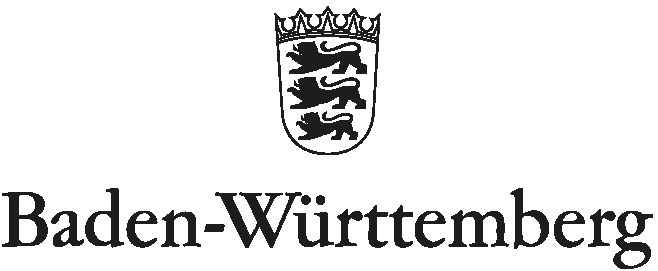 SEMINAR FÜR AUSBILDUNG UND FORTBILDUNG DER LEHRKRÄFTE KARLSRUHE (GYMNASIUM)Qualifikation für die Laufbahn des höheren Schuldienstes an Gymnasienfür Lehrkräfte im EU-AnerkennungsverfahrenEU-Lehrkraft(Name, Vorname):Kurs:Fachdidaktisches Kolloquium 1. HauptfachFach: Prüfer/in: Prüfer/in: Ausgang des Kolloquiums von einer selbst durchgeführten Unterrichtseinheit, die möglichst einer anderen Schulstufe zugeordnet sein soll als die Prüfung nach § 21Thema: Ausgang des Kolloquiums von einer selbst durchgeführten Unterrichtseinheit, die möglichst einer anderen Schulstufe zugeordnet sein soll als die Prüfung nach § 21Thema: Ausgang des Kolloquiums von einer selbst durchgeführten Unterrichtseinheit, die möglichst einer anderen Schulstufe zugeordnet sein soll als die Prüfung nach § 21Thema: Klassenstufe:Fachdidaktisches Kolloquium 2. HauptfachFach: Prüfer/in: Prüfer/in: Ausgang des Kolloquiums von einer selbst durchgeführten Unterrichtseinheit, die möglichst einer anderen Schulstufe zugeordnet sein soll als die Prüfung nach § 21Thema: Ausgang des Kolloquiums von einer selbst durchgeführten Unterrichtseinheit, die möglichst einer anderen Schulstufe zugeordnet sein soll als die Prüfung nach § 21Thema: Ausgang des Kolloquiums von einer selbst durchgeführten Unterrichtseinheit, die möglichst einer anderen Schulstufe zugeordnet sein soll als die Prüfung nach § 21Thema: Klassenstufe:Fachdidaktisches Kolloquium im zusätzlichen AusbildungsfachFach: Prüfer/in: Prüfer/in: Ausgang des Kolloquiums von einer selbst durchgeführten Unterrichtseinheit, die möglichst einer anderen Schulstufe zugeordnet sein soll als die Prüfung nach § 21Thema: Ausgang des Kolloquiums von einer selbst durchgeführten Unterrichtseinheit, die möglichst einer anderen Schulstufe zugeordnet sein soll als die Prüfung nach § 21Thema: Ausgang des Kolloquiums von einer selbst durchgeführten Unterrichtseinheit, die möglichst einer anderen Schulstufe zugeordnet sein soll als die Prüfung nach § 21Thema: Klassenstufe:Kolloquium in Pädagogik und Pädagogischer PsychologiePrüfer/in: Schwerpunktthema: (Die Prüfung im angegebenen Schwerpunktthema geht von einer vertieften, über die im Ausbildungsfach behandelten Inhalte hinausgehenden Beschäftigung mit dem Thema aus.)Der/die Prüfer/in hat dem gewählten Schwerpunktthema zugestimmt.Schwerpunktthema: (Die Prüfung im angegebenen Schwerpunktthema geht von einer vertieften, über die im Ausbildungsfach behandelten Inhalte hinausgehenden Beschäftigung mit dem Thema aus.)Der/die Prüfer/in hat dem gewählten Schwerpunktthema zugestimmt.